INVITATION AU REPAS DE LA ST ELOI  MARDI 28 NOVEMBRE 2019Le repas de la St Eloi 2019 aura lieu MARDI 26 NOVEMBRE  à partir de 12H00au Lycée Hôtelier Raymond Mondon, 2 boulevard de la Défense 57070 Metz.Le prix du repas est à 28,00 € par personne, pour les adhérents et leurs conjoints.	 Merci de vous inscrire le plus rapidement possible, car la salle du Lycée Hôtelier ne  	 peut accueillir que 100 Personnes.(Les personnes extérieures ne pourront participer à ce repas de la St Eloi, faute de places).MENUApéro & Amuse-bouche du Jour*******Bouchée de Volaille aux Cèpes et au Ris de Veau*******Mousseline de Rascasse au coulis de Crustacés*******Poêlée de légumes racines********Fondant au chocolat, coulis de griottes********Café & Boissons compris Le bulletin d’inscription est à retourner (Le plus tôt possible avec le chèque) à FRANCOISE AMET91 rue Joffre – 57185 CLOUANGE - Tél : 06 60 98 86 93Ou par Virement SEPA : IBAN : FR76 1513 5005 0008 0012 7527 114Bulletin d’inscription au repas de la St Eloi  Le MARDI 26 Novembre 2019 au LYCEE HOTELIER DE METZChèque au nom de « Amicale des Anciens de l’Irsid »Madame, Monsieur :........................................         Portable : 06................................TARIF : 28,00 € x   ----  Personne             	TOTAL  =  ---------   €urosRèglement par chèque à envoyer à : Françoise AMET, 91 rue Joffre – 57185 CLOUANGEToute inscription non accompagnée du chèque ne sera pas prise en compte Ne peuvent participer à ce repas, que les membres  de l’association à jour de leur cotisation annuelleAmicale des Anciens de l’IRSID et d’ARCELORMITTAL MAIZIERESBP 30320 / 57283 MAIZIERES LES METZ / Site Web : www.anciens-irsid.fr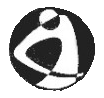 AMICALE DES ANCIENSDE l'IRSID ET D’ARCELORMITTAL MAIZIERES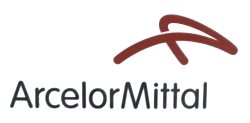 